Publicado en Madrid el 29/09/2020 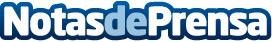 La biometría, candidata a convertirse en el método de pago del futuroManuel Prieto, CEO del agregador de servicios de pago y gestión del fraude europeo Easy Payment Gateway, habla sobre las ventajas de la biometría frente a otros métodos como el metálico o las tarjetas bancariasDatos de contacto:Everythink PR915519891Nota de prensa publicada en: https://www.notasdeprensa.es/la-biometria-candidata-a-convertirse-en-el Categorias: Nacional Finanzas Software Recursos humanos Consumo Dispositivos móviles http://www.notasdeprensa.es